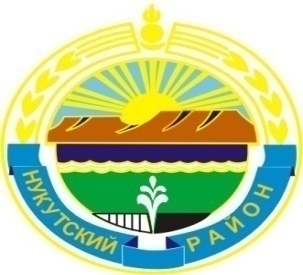 МУНИЦИПАЛЬНОЕ  ОБРАЗОВАНИЕ«НУКУТСКИЙ  РАЙОН»АДМИНИСТРАЦИЯМУНИЦИПАЛЬНОГО  ОБРАЗОВАНИЯ«НУКУТСКИЙ  РАЙОН»ПОСТАНОВЛЕНИЕ11 сентября 2020                                           № 414                                         п. НовонукутскийО проведении конкурса на предоставление начинающим субъектам малого и среднего предпринимательства финансовой поддержкив виде субсидии (гранта) на создание собственного бизнеса	Во исполнение постановления Администрации муниципального образования «Нукутский район» от 26 сентября 2019 года № 577 «Об утверждении Положения о предоставлении начинающим субъектам малого и среднего предпринимательства финансовой поддержки в виде субсидии (гранта) на создание собственного бизнеса», руководствуясь статьей 35 Устава муниципального образования «Нукутский район», АдминистрацияПОСТАНОВЛЯЕТ:Провести конкурс на предоставление начинающим субъектам малого и среднего предпринимательства финансовой поддержки в виде субсидии (гранта) на создание собственного бизнеса с 05 октября по 25 ноября 2020 года.Утвердить Положение о конкурсной комиссии по предоставлению субсидий начинающим субъектам малого и среднего предпринимательства муниципального образования «Нукутский район» (Приложение № 1).Утвердить Состав конкурсной комиссии по предоставлению субсидий начинающим субъектам малого и среднего предпринимательства муниципального образования «Нукутский район» (Приложение № 2).Управлению экономического развития и труда Администрации муниципального образования «Нукутский район» (Платонова Н.А.) организовать и провести конкурс в сроки, установленные настоящим постановлением.Опубликовать настоящее постановление в газете «Свет Октября» и разместить на официальном сайте муниципального образования «Нукутский район».Контроль за исполнением настоящего постановления возложить на заместителя мэра – начальника управления экономического развития и труда Администрации муниципального образования «Нукутский район» Н.А. Платонову.                 Мэр                                                                                                    С.Г. Гомбоев 	Приложение № 1
к постановлению АдминистрацииМО «Нукутский район»от 11.09.2020 г. № 414 Положение о конкурсной комиссии по предоставлению субсидий начинающим субъектам малого и среднего предпринимательства муниципального образования «Нукутский район»Общие положенияНастоящее Положение о конкурсной комиссии по предоставлению субсидий начинающим субъектам малого и среднего предпринимательства муниципального образования «Нукутский район» (далее – конкурсная комиссия) определяет порядок формирования, полномочия, порядок принятия решения конкурсной комиссии по предоставлению субъектам малого и среднего предпринимательства финансовой поддержки в виде субсидий в соответствии с муниципальной программой муниципального образования «Нукутский район» «Экономическое развитие» на 2019 – 2023 годы» (далее - Положение).1.3. В своей деятельности конкурсная комиссия руководствуется Конституцией Российской Федерации, федеральными законами, указами и распоряжениями Президента Российской Федерации, законами Иркутской области, нормативными правовыми актами губернатора и правительства Иркутской области, нормативными правовыми актами муниципального образования «Нукутский район», а также настоящим Положением.1.4. Организационное обеспечение деятельности конкурсной комиссии осуществляет управление экономического развития и труда Администрации муниципального образования «Нукутский район» (далее - управление).1.5. Конкурсная комиссия формируется на срок проведения конкурса на предоставление субсидий начинающим субъектам малого и среднего предпринимательства.Порядок формирования конкурсной комиссии2.1. Конкурсная комиссия формируется в составе председателя конкурсной комиссии, заместителя председателя конкурсной комиссии, секретаря конкурсной комиссии и членов конкурсной комиссии.Количественный состав конкурсной комиссии должен быть нечетным и составлять не менее 5 человек.Секретарем конкурсной комиссии назначается представитель управления.2.2. Членами конкурсной комиссии могут быть представители органов местного самоуправления муниципального образования «Нукутский район», организаций инфраструктуры поддержки субъектов малого и среднего предпринимательства, некоммерческих организаций, выражающих интересы субъектов малого и среднего предпринимательства.2.3. Председатель конкурсной комиссии, заместитель председателя конкурсной комиссии, секретарь конкурсной комиссии и члены конкурсной комиссии принимают участие в работе конкурсной комиссии на общественных началах.2.5. Делегирование членами конкурсной комиссии своих полномочий иным лицам не допускается.3. Полномочия конкурсной комиссии3.1. К полномочиям конкурсной комиссии относится:1) рассмотрение, анализ и оценка заявок на участие в конкурсе на предоставление начинающим субъектам малого и среднего предпринимательства, осуществляющим деятельность на территории муниципального образования «Нукутский район», финансовой поддержки в виде субсидии (гранта) в соответствии с муниципальной программой «Экономическое развитие» на 2019 – 2023 годы»,2) принятие решения о конкретном размере субсидии и количестве предоставляемых субсидий в соответствующем календарном году;3) определение победителей конкурса.3.2. С целью реализации возложенных на конкурсную комиссию полномочий конкурсная комиссия вправе направлять запросы о предоставлении информации в пределах компетенции, привлекать к работе экспертов и специалистов.3.3. Рассмотрение вопросов и принятие решений осуществляется на заседаниях конкурсной комиссии.4. Порядок работы конкурсной комиссии4.1. Основной формой работы конкурсной комиссии является заседание.4.2. Заседания конкурсной комиссии проводятся при условии присутствия на них не менее 2/3 ее состава.4.3. Заочное рассмотрение конкурсных документов и рассмотрение конкурсных документов по доверенности не допускаются.4.4. Председатель конкурсной комиссии:1) председательствует на заседаниях конкурсной комиссии;2) осуществляет общее руководство деятельностью конкурсной комиссии; 3) утверждает повестку дня, назначает дату заседания конкурсной комиссии;4) подписывает протокол конкурсной комиссии;5) обладает правом решающего голоса в случае равенства баллов.4.5. В случае отсутствия председателя конкурсной комиссии его полномочия осуществляет заместитель председателя конкурсной комиссии.4.6. Секретарь конкурсной комиссии:1) осуществляет подготовку материалов к заседаниям конкурсной комиссии;2) ведет протокол заседаний конкурсной комиссии;3) доводит решения конкурсной комиссии до сведения заинтересованных лиц и контролирует выполнение решений конкурсной комиссии;4) организует ознакомление членов конкурсной комиссии с представленными заявками и иными документами;5) приглашает на заседание конкурсной комиссии представителей органов местного самоуправления, представителей организаций, ученых и других специалистов (при необходимости);6) информирует всех членов конкурсной комиссии о дате, времени и месте проведения заседания конкурсной комиссии не позднее чем за три рабочих дня до дня проведения заседания конкурсной комиссии.4.7. Члены конкурсной комиссии:1) участвуют в заседаниях конкурсной комиссии;2) участвуют в рассмотрении поступивших заявок и иных документов;3) участвуют в оценке предоставленных документов при принятии решений конкурсной комиссией.4.8. При равенстве баллов принятым считается решение, за которое проголосовал председательствующий. В случае несогласия с принятым решением член конкурсной комиссии вправе письменно изложить свое мотивированное мнение.4.9. Решения конкурсной комиссии оформляются протоколом заседания конкурсной комиссии.Протоколы заседаний конкурсной комиссии подписываются председательствующим на заседании и секретарем конкурсной комиссии. Изложенные в письменной форме мнения членов конкурсной комиссии (при их наличии) подлежат приобщению к протоколу заседания конкурсной комиссии.4.10. Учет и хранение заявок (в том числе прилагаемых к ним документов), поступивших от заявителей, протоколов заседаний конкурсной комиссии осуществляет управление.Приложение № 2
к постановлению АдминистрацииМО «Нукутский район»от 11.09.2020 г. № 414 Состав конкурсной комиссии по предоставлению субсидий начинающим субъектам малого и среднего предпринимательства муниципального образования «Нукутский район»Председатель комиссии:- Гомбоев Сергей Геннадьевич – мэр муниципального образования «Нукутский район».Заместитель председателя комиссии:- Платонова Надежда Анатольевна – заместитель мэра - начальник управления экономического развития и труда Администрации муниципального образования «Нукутский район».Секретарь комиссии:- Соколова Вероника Гавриловна – главный специалист управления экономического развития и труда Администрации муниципального образования «Нукутский район».Члены комиссии:- Баторов Константин Маратович – председатель Думы муниципального образования «Нукутский район» (по согласованию);  - Уданова Татьяна Валерьевна – начальник МКУ «Финансовое управление муниципального образования «Нукутский район»;- Геленкенов Александр Сергеевич – начальник отдела сельского хозяйства Администрации муниципального образования «Нукутский район»;- Баертуев Александр Тарасович – председатель КУМИ муниципального образования «Нукутский район».